新型コロナウイルス関連情報　（奈良市内）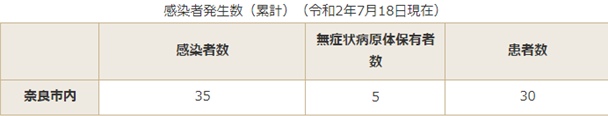 市内人口（令和2年7月1日現在の市内人口　全県の約1/4）総人口		男	　　女	　　　　　世帯数355,432人　166,693人　188,739人　　164,545世帯(住民基本台帳による)　資料:市民課　https://www.city.nara.lg.jp/soshiki/7/10717.html (奈良県全体)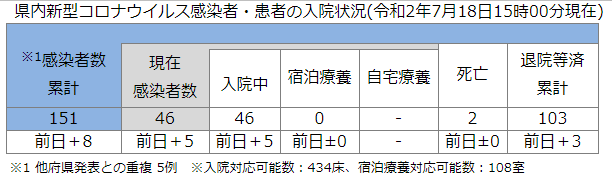 PCR検査能力　（2020/5/29）　　　5/20　　　　　　　１４２検体/日　　　　２１５件/日病床の確保数　（2020/6/4）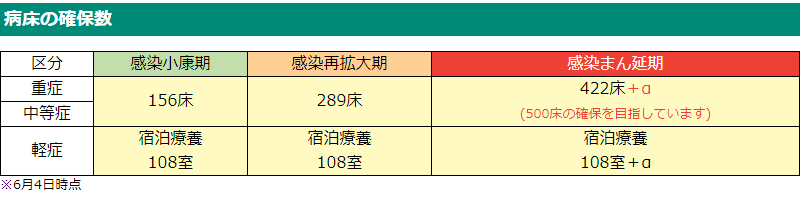 奈良県人口（令和2年6月1日現在）総人口		男	　　女	　　　　　世帯数1,325,639人　624,197人　701,442人　599,759世帯致死率7月8日現在現状：奈良県死亡者は２名　入院者４６名　重症者＝０　1.3％＝感染者死亡率cf（インフルエンザの感染者致死率は　0.1％）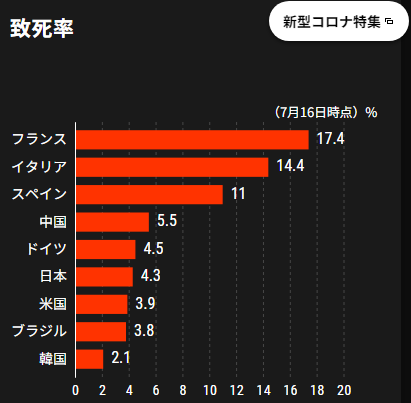 日本国内の内訳（7月18日23時55分更新）：日　本　22890   985  4.30%東京都   8,933  326  3.65%大阪府   2,245  86   3.83%神奈川県 1,917   98   5.11%埼玉県   1,665  67    4.02%北海道   1,326  102   7.69%三重県　　 55　 1    1.81%滋賀県　　109   1     0.92%京都府    502  18    3.59兵庫県　　801　45　　5.62％奈良　　　151　　2　　1.32％感染者が増えると、高齢者/基礎疾患弱者への感染確率が増えるため致死率が大きくなる。高齢者/基礎疾患弱者は（１）手洗い厳守し、（２）1密集・密接・密室を避け、（３）旅行を控える。コロナ感染リスクの一覧表をお送りします。
米国テキサスの医師たちが作ったものです（Twitterに搭載されていたもの）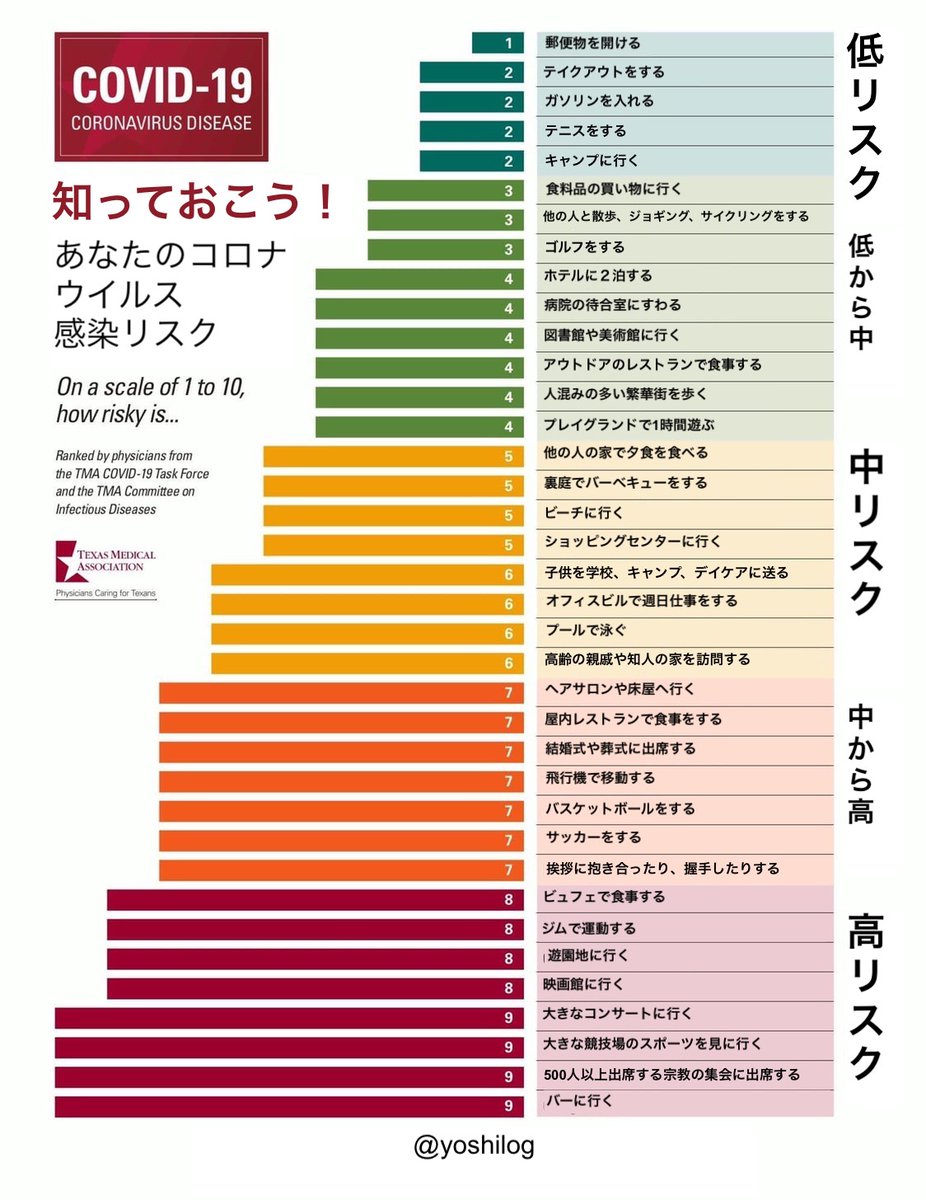 CIS＠Y.Yamamoto　　as of July 18, 2020